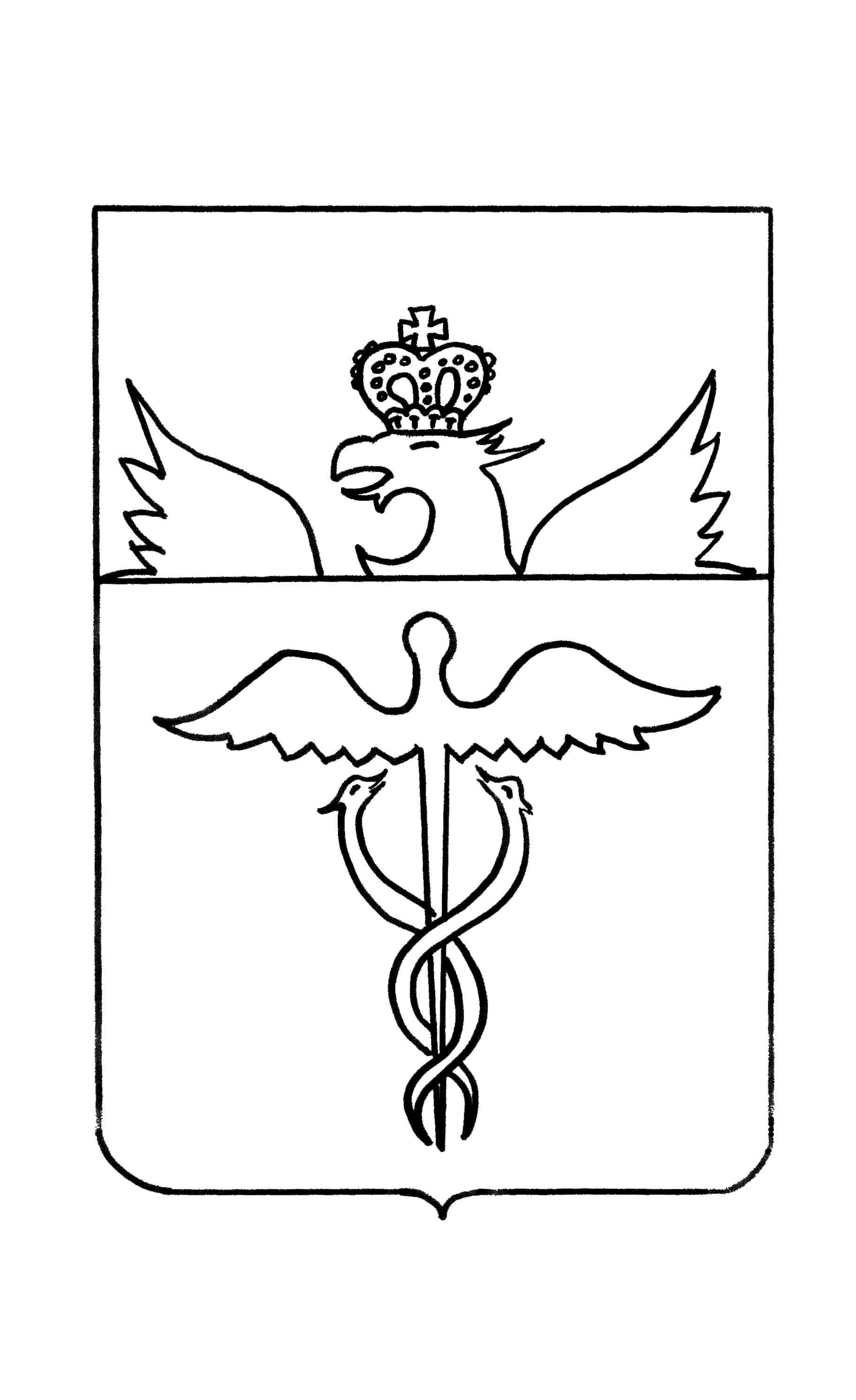 АдминистрацияБутурлиновского городского поселенияБутурлиновского муниципального районаВоронежской областиПостановлениеот 31.01.2020 г. № 48г. БутурлиновкаО назначении аукционаВ соответствии со статьями39.11, 39.12, 39.18 Земельного кодекса Российской Федерации от 25.10.2001 года № 136-ФЗ, Уставом Бутурлиновского городского поселения Бутурлиновского муниципального района Воронежской области, администрация Бутурлиновского городского поселенияПОСТАНОВЛЯЕТ:1. Провести    05 марта 2020 года в 10 час. 00 мин. в здании администрацииБутурлиновскогогородского поселения Бутурлиновского муниципального района Воронежской области по адресу: Воронежская область, Бутурлиновский район, город Бутурлиновка, пл. Воли, д. 1, аукцион, открытый по составу участников и форме подачи заявок, по продаже:Лот № 1:- право на заключение договора аренды земельного участкас кадастровым номером 36:05:0100103:831, площадью 84 (восемьдесят четыре) кв.метра, расположенного: Воронежская обл., Бутурлиновский р-н, г. Бутурлиновка, в  на северо-восток от нежилого здания № 48 по ул. Блинова,относящегося к категории земель — земли населенных пунктов, с разрешенным использованием —магазины, сроком на 10 (десять) лет.2. Утвердить по Лоту № 1:2.1. Начальную цену лота (ежегодный размер арендной платы), на основании отчета независимого оценщика № 145-19-С от 17.10.2019г., в сумме 15600 (пятнадцать тысяч шестьсот) рублей 00 копеек.2.2. Величину задатка в размере 30% от начальной цены лота в сумме 4680 (четыре тысячи шестьсот восемьдесят) рублей 00 копеек.2.3. Величину повышения начальной цены (шаг аукциона) в размере 3% от начальной цены лота в сумме 468 (четыреста шестьдесят восемь) рублей 00 копеек.2.4. Срок подачи заявок на участие в аукционе: с 04.02.2020 года по 27.02.2020года (включительно), заявки принимаются по адресу: Воронежская область, город Бутурлиновка, пл. Воли, 1, с 8 час. 00 мин. до 17 час.00 мин (кроме субботы и воскресенья).2.5. Место и дата подписания протокола о рассмотрении заявок на участие в аукционе: Воронежская область, город Бутурлиновка, площадь Воли, дом 1, 03 марта 2020 года.2.6. Место и дата подведения итогов аукциона: Воронежская область, город Бутурлиновка, площадь Воли, дом 1, 05 марта2020 года.3. Осуществить размещение извещения о проведении аукционав порядке, установленном уставом Бутурлиновского городского поселения для официального опубликования (обнародования) муниципальных правовых актов и на официальном сайте Российской Федерации для размещения информации о проведении торгов —www.torgi.gov.ru.4. Контроль за исполнением настоящего постановления оставляю за собой.Глава администрацииБутурлиновского городского поселения                               А.В. ГоловковВизирование:начальник сектора                                     ______________ Л.А. РачковаМ.О. Погребняк